ANTI- BULLYING PLANWEST WYALONG PUBLIC SCHOOLRevised: 2013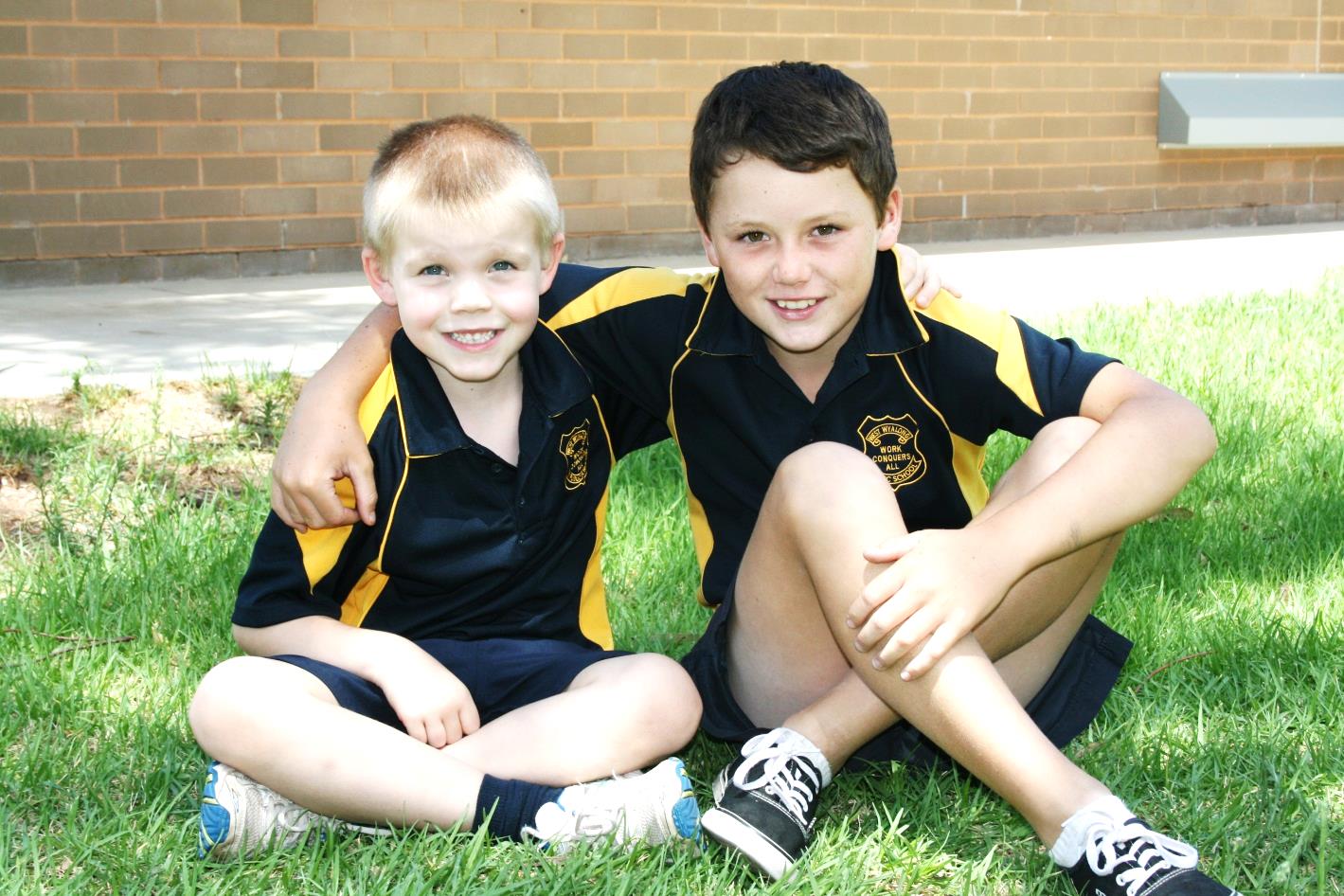 WEST WYALONG PUBLIC SCHOOL ANTI-BULLYING PLAN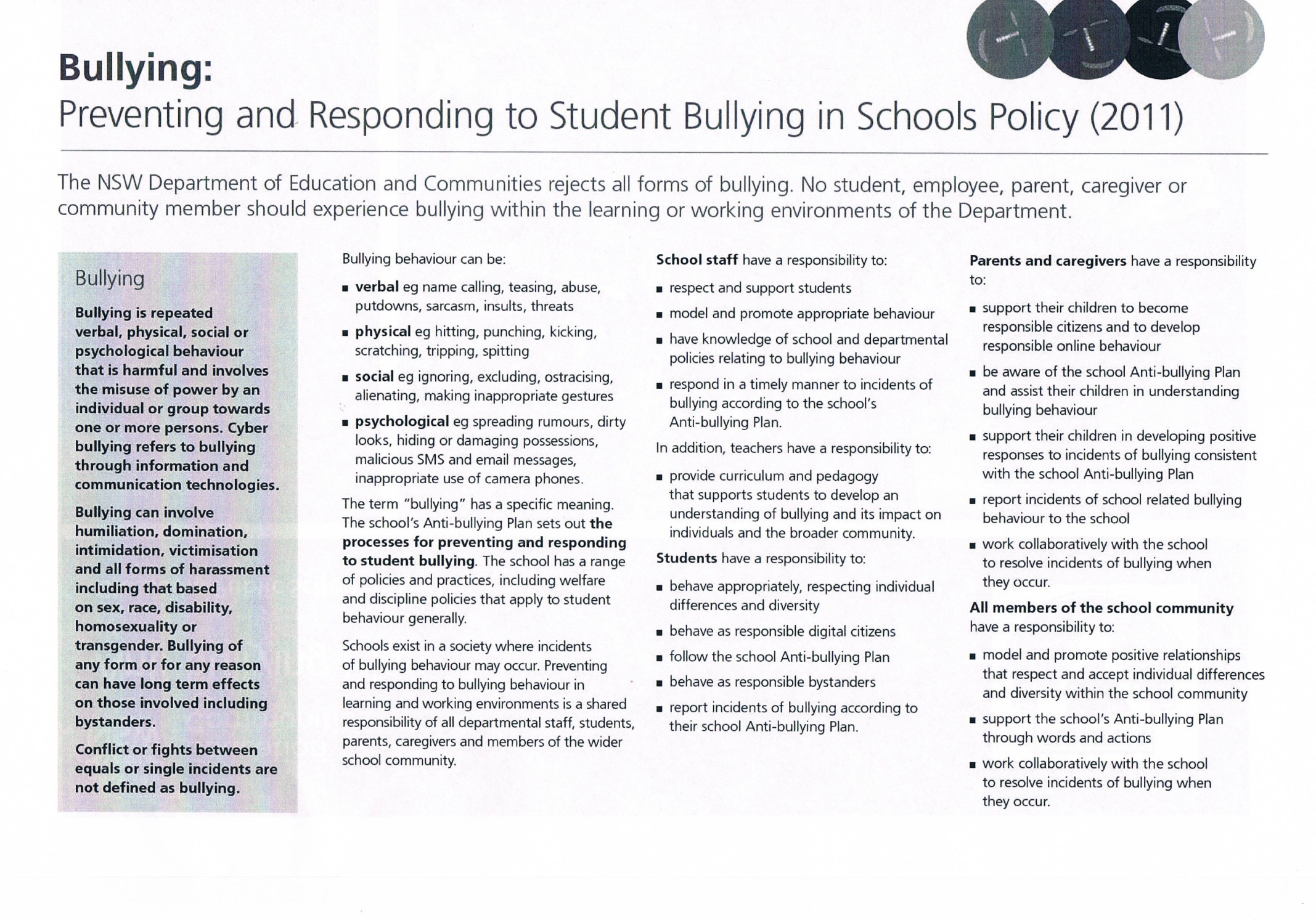 This plan outlines the processes for preventing and responding to students bullying in our school and reflects the Bullying: Preventing and Responding to Student Bullying in Schools Policy of the NSW Department of Education and Communities.STATEMENT OF PURPOSE:At West Wyalong Public School we value and show tolerance of others in a safe and supportive environment. We foster positive relationships through our strong student welfare programs. Our anti-bullying policy aims to deal effectively with and prevent incidences of bullying within the school community.Students attend West Wyalong Public School to participate in quality education that will help them to become self-directed, lifelong learners who can create a positive future for themselves and the wider community.Any inappropriate behaviour that gets in the way of teaching and learning at this school and interferes with the wellbeing of students cannot be accepted.Students, teachers, parents, caregivers and members of the school community can expect:That students will be safe at school, free from bullying, harassment, intimidation and victimizationTo be involved in the collaborative development of the school Anti-Bullying PlanTo know what is expected of them and others in relation to the Anti-Bullying PlanThat all students will be provided with appropriate support when bullying occurs.Students, teachers, parents, caregivers and members of the school community have a responsibility to:Promote positive relationships that respect and accept individual differences and diversity within the whole school communityContribute to the development of the Anti-Bullying Policy and support it through words and actionsActively work together to resolve incidents of bullyingPROTECTIONDefinitionBullying is repeated verbal, physical, social or psychological behaviour that is harmful and involves the misuse of power by an individual or groups towards one or more persons.Cyber bullying refers to bullying THROUGH INFORMATION AND COMMUNICATION TECHNOLOGIES.Bullying can involve humiliation, domination, victimisation, and all forms of harassment including that based on sex, race, disability or homosexuality.Bullying of any form or for any reason can have long term effects on those involved including bystanders.Conflict or fights between equals or single incidents are not defined as bullying.Different types of Bullying may be:Physical:								Cyberbullying:*Hitting/punching							*sending of abusive texts or emails*Pushing/shoving							*taking or sharing unflattering or private images*Kicking								*Posting unkind messages or inappropriate images on social networking sites*Throwing objects							*Excluding individuals from online chats or other communication*Taking other’s belongings/stealing from others				*Assuming the identity 	of the victim online *Damaging other’s belongings						*Stealing passwords*Spitting at others							*Blogs/Websites with inappropriate material*Intimidation- making someone do something they don’t want to do		Verbal:									Indirect:*Threatening								*Spreading rumours*Name calling/teasing							*Excluding others*Swearing at others							*Writing notes*Ridiculing another person because of their actions,			*Choosing not to tell if you see another person being bulliedappearance, physical characteristics or cultural background.Staff responsibilities:							Parent’s responsibilities:*To model appropriate behaviour at all times				*To be aware of and support the school’s Anti-Bullying Policy*To monitor and track incidences of bullying				*To take an active role in their child’s school life and be watchful for bullying*Respond to incidents in a timely and appropriate manner 		*To encourage their child to adopt learnt strategies to deal with bullying*Communicate any bullying behaviours to supervisors			*To encourage child to tell if they are being bullied*To implement school programs designed to prevent bullying		*To inform the school if any bullying is suspected*To communicate bullying incidences to parents when neededStudents’ responsibilites:*To behave appropriately at all times					*To show consideration and respect and to support others*To tell if they are being bullied or see someone being bullied		*To attempt to use learnt strategies to deal with incidents*To participate fully in school’s Anti-Bullying programsPREVENTIONIt is important that the school community address the underlying causes of bullying relating to school organisational issues, learning and teaching issues and relationship issues.Preventative strategies:Education and promotion of school’s anti-Bullying PolicyContents of policy placed in Newsletter, on Facebook and discussed at P&C meetingsStudent welfare programs including the school’s core valuesAll students K-6 participate in the Resilience programProductive and respectful relationships established between all members of school communityClassroom rules, routines and processes negotiated and applied consistentlyAdequate supervision of students during breaks on playground and classroomsActive intervention when bullying occurs.Strategies to deal with bullying:In all cases it is important to ensure- that victims are believed and made safe, that the correct procedures are followed.Thorough investigation is to be carried out, witness statements to be taken – appropriate action to prevent further incidents  taken and parents to be notified if necessarySchool Counsellor/Welfare teacher interventionReported at school welfare meeting and monitored by Learning Support team and ExecutiveIncidences kept on RISCParents and staff work togetherProcedures for dealing with bullying behaviour:All students have the right to be heard and believedClass teacher deals with issues in the classroom according to student welfare policy and class rulesTeacher on playground duty deals with smaller issues but ongoing issues to be recorded in red book and raised at student welfare meetings. Assistant Principals can be called to playground issues if necessaryDiscussion with students involved- take prompt and appropriate actionStaff work with student to look at underlying problems and seek solutionsPrincipal and Executive work with parents and individuals to identify and deal with bullying behavioursSchool Counsellor and welfare Teacher involved in individual programs if necessarySerious bullying incidents are recorded and consequences are in line with Department discipline procedures( DEC Suspension and expulsion of Student Procedures)Reinforcement of “Hands Off” PolicyProcedures to deal with Cyber bullying:Ensure each student is safe and arrange support, including the involvement of the Child Well Being unitSupport for the student to be provided with the agreement of student and parent to assist them to work through the effects of cyberbullying and help them implement effective coping strategiesStudent’s parents are contacted to alert them of the issue and ongoing concerns regarding the welfare of the studentGather facts about the suspected cyberbullying and implement appropriate responses to address the issueKeep evidence of bullying to assist with possible reporting to PoliceReport any concerns to the administrator of the service as most have measures to assist with tracking and blocking.If the student is distressed by the bullying ensure they are provided with support- including School Counsellor, Helpline numbers.Procedures for Reporting Bullying:Students are to report all bullying to a teacher immediatelyParents with concerns about bullying should contact the school immediatelyAll bullying incidents are to be dealt with seriously and promptlyParents of the student being bullied and the student doing the bullying, will be contacted- all staff to be informed at student welfare meeting so students can be monitored in the playgroundIn the case of cyberbullying, the Police may need to be contacted to make a reportStudents will be supported by staff and the School Counsellor/Welfare Teacher Our Anti- Bullying Plan and the Anti- Bullying Policy are presented to the P&C and placed on the school’s websitePrincipal’s comment:Our school recognises that bullying has become a growing issue in society and our school will put programs into place to develop resilience in others and give students strategies to deal with bullying. The school will work closely with any students who attempt to use bullying tactics to gain power. The school’s core values clearly support a culture of trust and cooperation within our school community. This Plan has been developed in consultation with all staff of WWPS (including SAS staff), P&C members, students, School Counsellor and the Learning Support team. It has been communicated through the school website and newsletter and has been taken to P&C meetings.School contact information:Ph: 69722157Fax: 69722818Email: Web: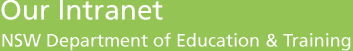 DEC insight staff portal loginTop of FormBottom of FormHomePolicies and ProceduresSchool AdministrationTAFE & community educationEmployee essentialsDepartment resourcesCurriculum resourcesWhat's new?Home » Policy & procedures Policies & proceduresThis section provides current Department of Education and Communities policy and related documents.www.nsw.gov.auPage last updated: 03/04/2014 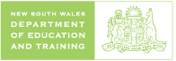 Translated Documents| Conditions of use| Acronyms & abbreviations| Help
Contact us | Report incorrect, out-of-date, or missing information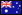 